Document 10 – Contracting AuthoritiesNHS National Framework Home Delivery Service – Pulmonary HypertensionOffer reference number: CM/MSR/17/5539Period of framework agreement: 1 June 2020 to 31 May 2022 with options to extend for up to a further period of 24 months.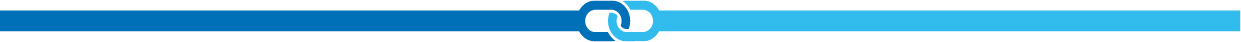 Specialist PH Centres:Associated Shared Care Centres with permission to use the framework:Imperial College Healthcare NHS Trust (Hammersmith)Hammersmith Hospital150 Du Cane RoadLondonW12 0HSRoyal Brompton & Harefield NHS Foundation TrustRoyal Brompton HospitalSydney StreetLondonSW3 6NPThe Newcastle Upon Tyne Hospitals NHS TrustFreeman HospitalFreeman RoadNewcastleNE7 7DNHull and East Yorkshire Hospitals NHS TrustHull Royal Infirmary
Anlaby Road
Hull
HU3 2JZGreat Ormond Street Hospital for Children NHS Foundation Trust
Great Ormond Street
London
WC1N 3JHRoyal Papworth Hospital NHS Foundation TrustPapworth RoadCambridge Biomedical CampusCambridgeCB2 0AYRoyal Free London NHS Foundation TrustRoyal Free Hospital
Pond Street
London
NW3 2QGSheffield Teaching Hospitals NHS Foundation TrustRoyal Hallamshire Hospital
Glossop Road
Sheffield
S10 2JFManchester University NHS Foundation TrustCobbett House
Oxford Road
Manchester
M13 9WL